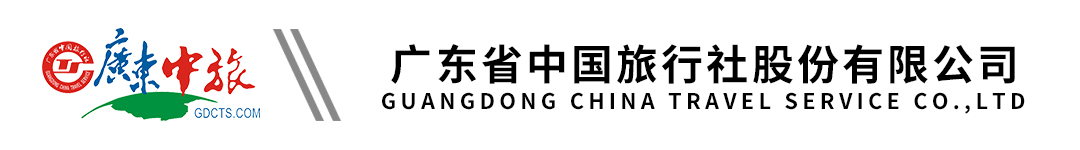 【全景贵州】贵州双动五天|黄果树风景名胜区|西江千户苗寨|荔波大小七孔|龙里油画大草原|丹寨万达小镇|贵秀表演行程单行程安排费用说明其他说明产品编号JL-GZ20230527-TD2出发地广东省目的地贵州省行程天数5去程交通动车返程交通动车参考航班无无无无无产品亮点★品质保障：广东独立成团，拒绝全国大散拼！纯玩无购物！精心打造行程，贵阳进都匀出，不走回头路！★品质保障：广东独立成团，拒绝全国大散拼！纯玩无购物！精心打造行程，贵阳进都匀出，不走回头路！★品质保障：广东独立成团，拒绝全国大散拼！纯玩无购物！精心打造行程，贵阳进都匀出，不走回头路！★品质保障：广东独立成团，拒绝全国大散拼！纯玩无购物！精心打造行程，贵阳进都匀出，不走回头路！★品质保障：广东独立成团，拒绝全国大散拼！纯玩无购物！精心打造行程，贵阳进都匀出，不走回头路！天数行程详情用餐住宿D1广州南站/广州火车站/佛山西站—贵阳北站/贵阳东站—安顺早餐：X     午餐：X     晚餐：X   安顺豪华酒店参考：镇宁银河国际大酒店、远承酒店、青瓦台酒店、梧桐温泉酒店、镇宁万祥酒店、安顺华博酒店或同标准酒店。 安顺超豪华酒店参考（全程随机升级2晚）：安顺葡华大酒店、安顺圣丰酒店、凌悦酒店、华通大酒店、美居酒店或同标准酒店D2安顺—黄果树风景名胜区—龙里水乡—龙里早餐：酒店早     午餐：团餐     晚餐：X   龙里豪华酒店参考：龙里外滩酒店、龙里广来酒店或同标准酒店。D3龙里—龙里油画大草原—西江千户苗寨/凯里市早餐：酒店早     午餐：团餐     晚餐：X   西江客栈/酒店参考：苗丽夜郎山舍酒店、盛世西江客栈、印象西江酒店、田园酒店、乐汀酒店、江山外山乡村酒店或同标准酒店； 凯里豪华酒店参考：万户寨酒店、学府酒店、世纪城酒店、腾龙假日酒店酒店或同标准酒店D4西江/凯里—丹寨—荔波大七孔—荔波县早餐：酒店早     午餐：团餐     晚餐：X   荔波豪华酒店参考：荔波全季酒店、荔波港伦大酒店、黔林山水酒店、茂兰云天主题酒店、亚洲连锁大酒店、维也纳酒店、荔波冰雪世界（水主题）或同标准酒店； 荔波超豪华酒店参考（全程随机升级2晚）：荔波嘉和大酒店、荔波樟江部落大酒店、四季花园大酒店、天泰大酒店、地球绿宝石大酒店、荔波饭店或同标准酒店D5荔波县—荔波小七孔—都匀东站—广州南站早餐：酒店早     午餐：团餐     晚餐：X   无费用包含① 交通：	贵广高铁往返二等座，贵州当地正规空调旅游车（车型根据出团人数安排，保证1人1正座）。动车座位均为铁路售票系统自动分配，不接受座位连座的要求。① 交通：	贵广高铁往返二等座，贵州当地正规空调旅游车（车型根据出团人数安排，保证1人1正座）。动车座位均为铁路售票系统自动分配，不接受座位连座的要求。① 交通：	贵广高铁往返二等座，贵州当地正规空调旅游车（车型根据出团人数安排，保证1人1正座）。动车座位均为铁路售票系统自动分配，不接受座位连座的要求。费用不包含① 房差：	补房差：480元，退房差：230元（退房差的游客含酒店早餐和酒店服务费）；① 房差：	补房差：480元，退房差：230元（退房差的游客含酒店早餐和酒店服务费）；① 房差：	补房差：480元，退房差：230元（退房差的游客含酒店早餐和酒店服务费）；预订须知一、报名参团须知，请认真阅读，并无异议后于指定位置签名确认：